		Nabídka pozemku k prodejiZastupitelstvo obce Litíč na svém jednání dne 30.11.2017 schválilo záměr prodeje pozemku v k.ú. Litíč ve vlastnictví obce	Pozemek určený k individuelní výstavběProdej pozemku pozemková parcela parcelní číslo 1242 o výměře 4516 m2 za 150,- Kč/m2. Výše uvedená částka pozemku stanovena jako nejnižší částka pro výstavbu RD k trvalému bydlení.Zájemci o nabízené pozemky zašlou své nabídky  na adresu:  obec Litíč, Litíč 50, 54401. Obálka bude označena: pozemek parcela p.č. 1242 Neotvírat! 	Dle došlých nabídek bude prodej schválen na nejbližším zastupitelstvu obce Litíč.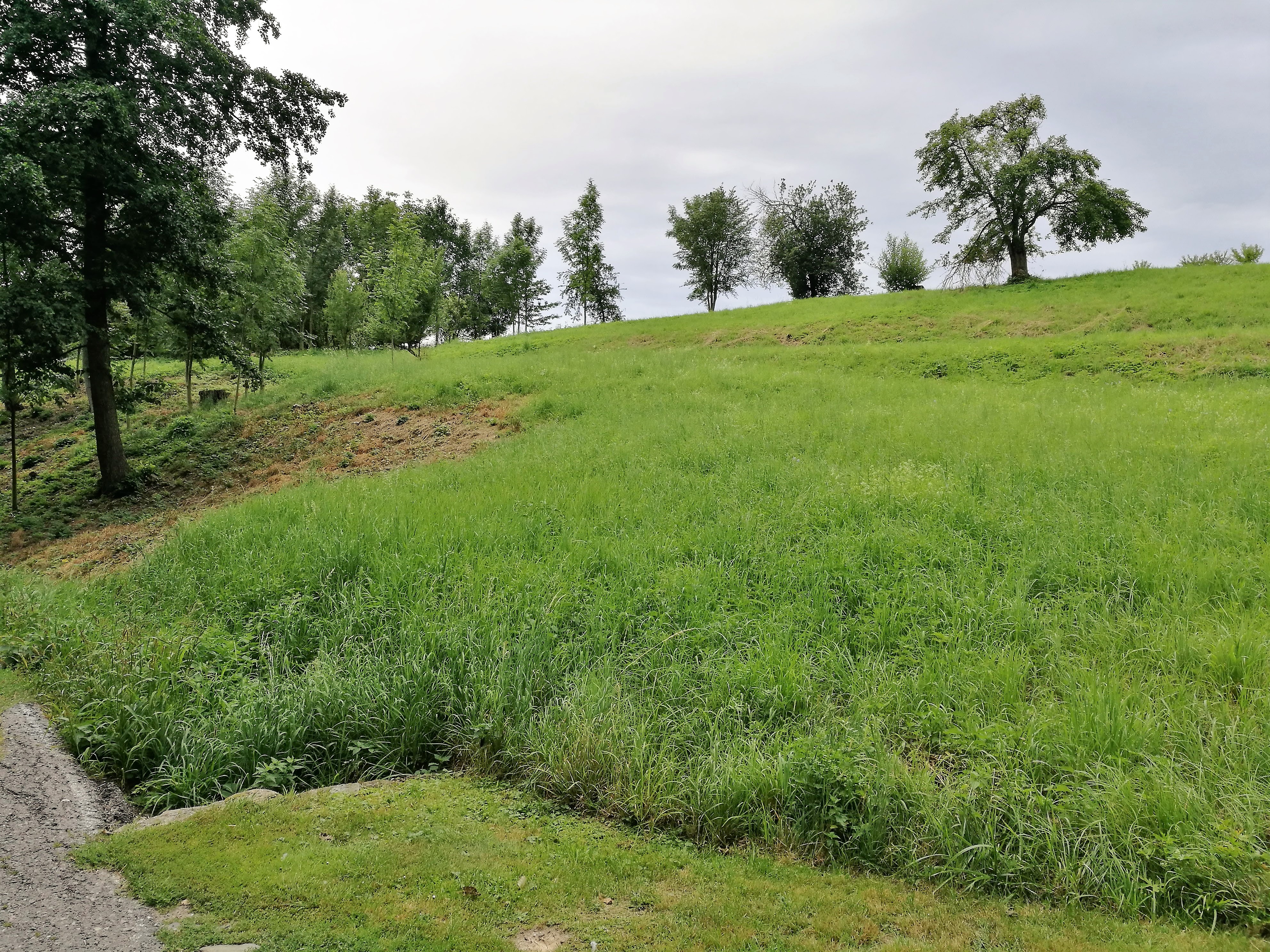 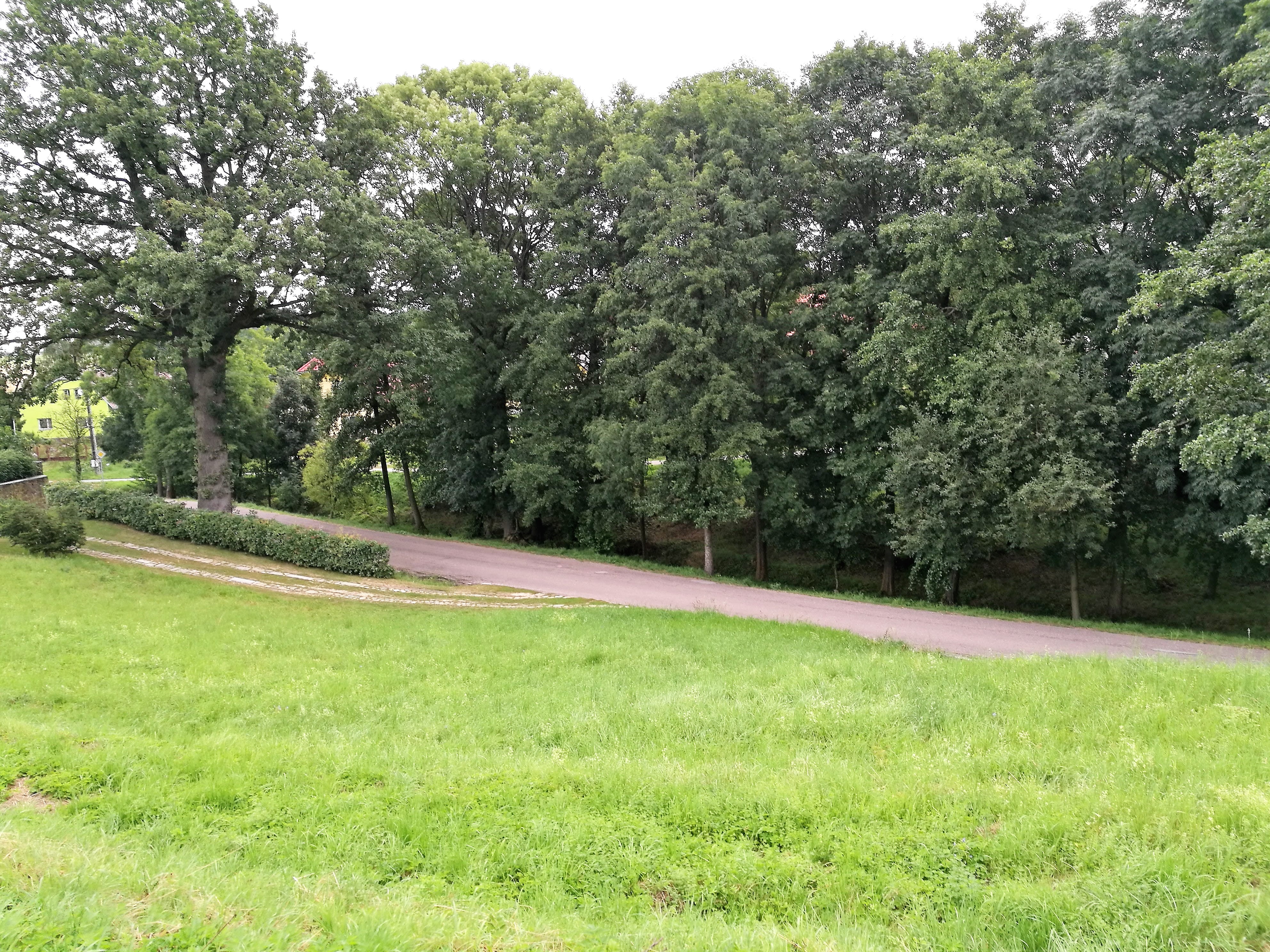 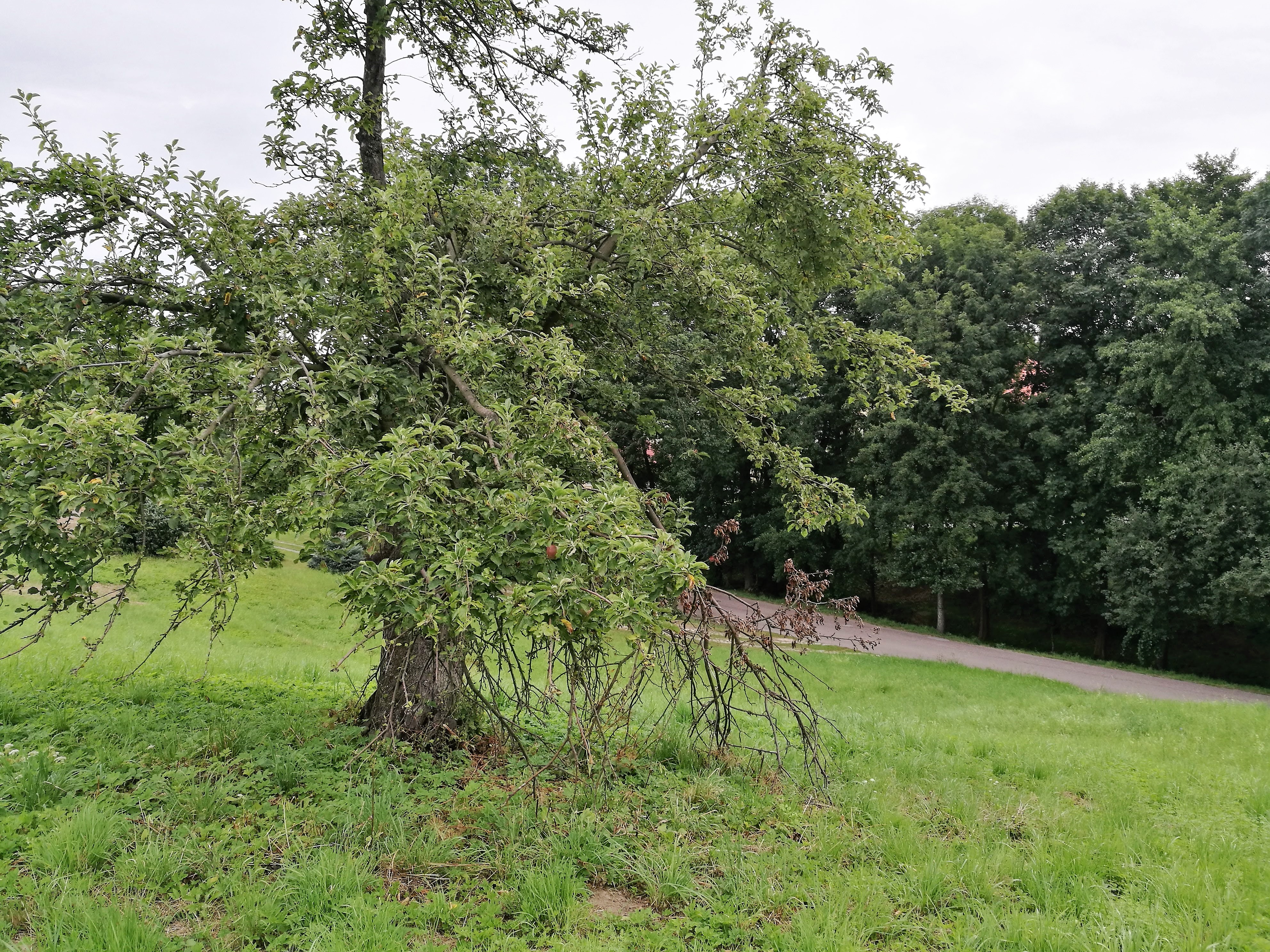 